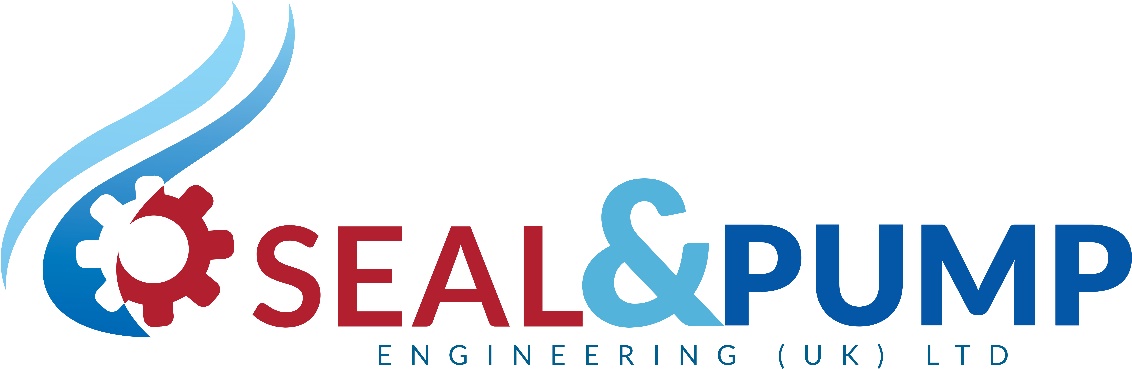 Seal & Pump Engineering (UK) Ltd take your privacy seriously and will only process your personal data with your consent and in accordance with the terms stated in our Privacy Policy. If you consent to us collecting and processing your personal data, please sign below: -Company Name:   _____________________ ______________________Signature:	______________________		Print Name:  ______________________Time:		___________				Date:		___________				I confirm that I have been read and understand Seal & Pump Engineering (UK) Ltd Privacy Notice & Terms & Conditions prior to giving consent ☐